Guided Notes for Week 1 (Metric System)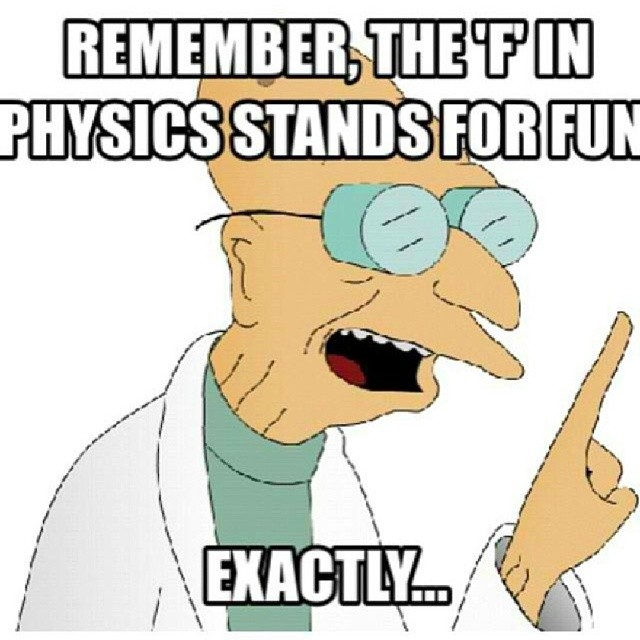 What is Physics?									
Physics is the study of ____________  and their interactions with ___________.  Some of those topics include ______________, __________________,  and _________________. What you think the expectations are for two situations (you will be assigned them):Situation One: _________________________Expectation: ________________________________________________________________________________________________________________________________________________________________________________________________Situation Two: _________________________Expectation: ________________________________________________________________________________________________________________________________________________________________________________________________Ms. Fioravanti & Mr. Snyder’s expectations in class:Entering the classroom________________________________________________________________________________________________________________________________________________________________________________________________Homework________________________________________________________________________________________________________________________________________________________________________________________________Needing something non-academic (bathroom, tissue, pencil sharpened)________________________________________________________________________________________________________________________________________________________________________________________________Completing independent work________________________________________________________________________________________________________________________________________________________________________________________________Completing partner work________________________________________________________________________________________________________________________________________________________________________________________________Exit Tickets________________________________________________________________________________________________________________________________________________________________________________________________Not understanding classwork after class________________________________________________________________________________________________________________________________________________________________________________________________Absence________________________________________________________________________________________________________________________________________________________________________________________________Lateness________________________________________________________________________________________________________________________________________________________________________________________________The metric system: The metric system (or __________________________) is a system used by _______________ in the world. It works off of a ___________________.  The system in America is called _________________ and is used by ________________. This works off a base whatever the hell we feel like system. While using the metric system, __________________________________________________________. For ____________, ________________ is used. And for ____________, we use ___________________. Lasty, __________ is used for __________. (___________ measures __________________________________________.)Independent Work:Try to approximate the size of 1 g, 1 m, 1 L, and 1 second (1 s), using examples from your life.Mr. Snyder & Ms. Fioravanti’s examples: (for reference)1 g: 	______________________________________________________1 m:	______________________________________________________1 L: 	______________________________________________________1 s:	______________________________________________________Independent Work: 
Which unit would you use to determine how much space an object takes up? ________________Name an object that you would use to measure how long an object is.	_______________________________What are some units that we will never, ever use in this room? 		_______________________________ When would you use grams? (Do NOT say weight).				_____________________________Activity: Using the meter stick, beaker, and electronic scales, you will be determining approximate sizes of different objects. These do not have to be exact, it is to get an approximation of how large some objects are. Before continuing, please go back and read the classroom expectations (we’ll know if you skipped this section if you’re not flipping your page back). Prefixes: The metric system uses specific prefixes to denote ____________________________________. For example a ________________________________________________________. This is not useful if you’re going to measure something significantly larger or smaller. A _________________ represents ____________________. (______________). Please fill in the left two columns of the table below now. Complete the right hand side for homework.Reasonableness of answers:Why do you think it is important that we check our answers?________________________________________________________________________________________________________________________________________________________________________________________________Do these values seem reasonable? Explain why or why not.Is 1 hour about the same as 0.05 seconds?	____________________________________________________Is 5 meters about the same as 0.005 millimeters?	______________________________________________Are 30,000 kg and 30 Mg about the same?		______________________________________________Should a car weigh 1 microgram or 1 megagram? 	______________________________________________Precision and accuracy: Precision: ___________________________________________________________________________. An example of this is __________________________________________________________________________________. You may not make the shot every time, but you are ____________________ in the same spot________________. 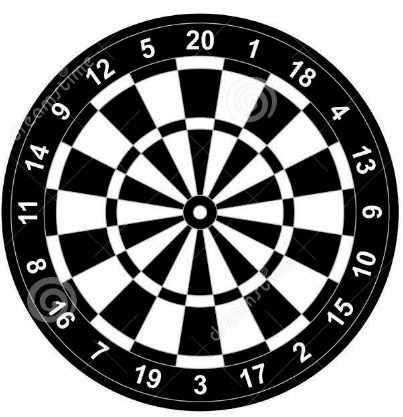 Accuracy: ___________________________________________ ______________________________. An example of this is throwing a dart. You may hit the __________ area every time, but you might not hit the _______________, which means you won’t be _________________. Independent Work:When would precision be more important?________________________________________________________________________________________________________________________________________________________________________________________________When would accuracy be more important?________________________________________________________________________________________________________________________________________________________________________________________________Is this accurate or precise (or both or neither)?You measure a sample as 0.5 g, 0.51 g, and 0.49 g. The actual measurement is 95 g.  ____________________You measure a sample as 0.5 g, 0.51 g, and 0.49 g. The actual measurement is 0.5 g.  ____________________You throw a ball at a target 30 meters away. You throw it 30 meters, then 27 meters, then 29 meters, then 25 meters.  ______________You do your homework and get 1.2, 94, and 54.32 when you try the same exact question three times. The correct answer is 0.5. _____________________Activity: You are about to receive a lab. While it is being set up, think about how you are going to act maturely and professionally.Recap: Explain the difference between accuracy and precision. You may work with your partner(s) if you would like.__________________________________________________________________________________________________________________________________________________________________________________________________________________________________________________________________________________________Vocabulary (these should be defined in your notebook by the end of the week):PhysicsMetric systemImperial systemNano-Micro-Milli-Kilo-Mega-Base unitGramMeterLiterSecondAccuracyPrecisionObjectSize (with unit)12345678910PrefixSymbolSize compared to base unitObject for reference (meters)Object for reference (grams)nanoA moleculeGrain of pollenmicro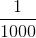 None (base unit)1kilo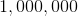 7 blue whales